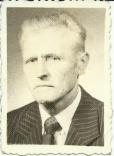 Epizody z życiorysu mojego pradziadka Józefa Bartnika związane z jego represjonowaniem za  przynależność do AKOgólna sytuacja AK w regionie łańcuckimCały powiat łańcucki podzielony był na 10 placówek z numerami odpowiednio od 1 do 10.Region numer 5Region , w którym działał mój pradziadek Józef Bartnik miał przypisany numer 5 i nosił nazwę „Łowy”.Obejmował on  miejscowości Grodzisko Dolne i Górne, Chałupki Dębniańskie, Dębno, Chodaczów , Opaleniska i Zmysłówka .Placówką dowodzili  Jan Piela –pseudonim Szary, Kulpa Józef             -pseudonim Hardy, Krajewski -pseudonim Mielczarski oraz  Jan Tkacz-pseudo Leśnik . (O nim wiemy z rodzinnych opowieści , źe to mąż  nauczycielki  w Opaleniskach ,który został skazany na dożywocie ,ale za czasów Gomółki został objęty amnestią ).Moja babcia Zofia Woś i jej rodzeństwo niewiele pamiętają z tamtych czasów ,bo przy dzieciach się o tym nie rozmawiało , a niektórych z nich jeszcze nie było na świecie. Są jednak  pewne fakty i sytuacje , które udało się im zapamiętać, jako naocznym świadkom , lub zasłyszeć od starszych. O tym właśnie kilka lat temu opowiadali w oddziale Instytutu Pamięci Narodowej w Rzeszowie.……Pierwsza opisana sytuacja We wsi Opaleniska jesienią 44 roku była taka akcja, że do wszystkich domów naraz weszli panowie z NKWD i brutalnie przesłuchiwali wszystkich mężczyzn, próbując zmusić ich do przyznania się, że należą do AK       i wymusić od nich cenne informacje. Z przekazów rodzinnych wiemy, że mojego pradziadka wywleczono  z domu na koniec ogrodu, za pasiekę z ulami  - tam go bili , kazali klęczeć na kolanach , chcieli go zmusić, żeby zdradził jakieś tajemnice. W tym czasie dzieci wraz z jego żoną, czyli moją prababcią schowały się w piwnicy. Tego  samego dnia ,oprócz mojego pradziadka ,Józefa Bartnika, aresztowano również wszystkich jego najbliższych sąsiadów. Byli to Przeszłowski Antoni, Malach Andrzej, Węgrzyn Stanisław, Żaczek Tadeusz i Miś Jan.Najpierw aresztowani przetrzymywani byli w Łańcucie przez               3 tygodnie.  Wiemy , że nie otrzymywali tam żadnego posiłku. Mogli tam przetrwać tylko dzięki temu, że rodziny aresztowanych umawiały się i każdego dnia ktoś inny szedł dostarczyć im jedzenie. Tak też chodziła moja prababcia , prawie  pieszo. Wychodziła w nocy , żeby być na miejscu przed przybyciem o 7 rano głównego komendanta, bo ten znany był ze swojej surowości.        Inni strażnicy byli na tyle wyrozumiali, że pozwalali podawać paczki aresztowanym.Z Łańcuta wywieźli 7 osób do Przemyśla, gdzie przetrzymywano ich około 3 miesięcy .po czym zostali zwolnieni do domu ”ale byli pilnie obserwowani” .Druga sytuacja miała miejsce kiedy pradziadek Józef Bartnik był na jakiejś kolejnej zbiórce w lesie (żona i dzieci wiedziały tylko, że mężczyźni z całej wsi, co którąś noc spotykają się w lesie).  Wtedy do domu przyszło dwóch mężczyzn , którzy przystawili spluwę do głowy mojej prababci i straszyli ją, że jeśli nie wyjawi gdzie jest mąż to ją i obecne przy niej dzieci zabiją. „ Nieznajomi” zachowali chyba jednak resztki człowieczeństwa. bo rozpaczliwy krzyk przerażonych dzieci, a była ich cała gromadka, bo aż sześcioro, spowodował że dali im spokój i odeszli.  Babcia opowiadała .ze wszyscy modlili się dziękując Bogu za ocalenie.Broń ukryta w lesie Z przekazów wynika, że AK- owcy z Opalenisk broni nie trzymali    w domu tylko przechowywali ją w lesie – ukryta była ona w pniu ogromnego dębu, w którym wydrążono miejsce na nią . DZIŚ ZNANE JEST JUŻ WSZYSTKIM JEDNO Z TAJEMNYCH MIEJSC SPOTKAŃ. BYŁA TO DZIURÓWKA ( NA GÓRCE ZA WSIĄ) To właśnie tam- w gajówce Józefa Dziury w okresie okupacji zbierali się żołnierze Armii Krajowej Placówki nr 5. Po wejściu Rosjan drukowano pismo „Czyn”, a drukarnia ta została zlikwidowana 31 października 1944 roku przez NKWD. Wtedy to wiele osób zesłano na Syberię. Wieś Opaleniska została spacyfikowana, nastąpiły aresztowania, a kilka osób UB aresztowało dopiero w latach 50-tych, zapadły wyroki śmierci zamienione na dożywocie. W dniu 30 sierpnia 1992 roku w tym miejscu zostaw wzniesiony Krzyż, tablica informacyjna i kamień granitowy z napisem 1939-1945 AK POMNIK „ŻYWIĄ I BRONIĄ”JÓZEF BARTNIK ur. 5 luty1917-  zm.12.06.1985zamieszkały OPALENISKA 77Mój pradziadek ze strony mamy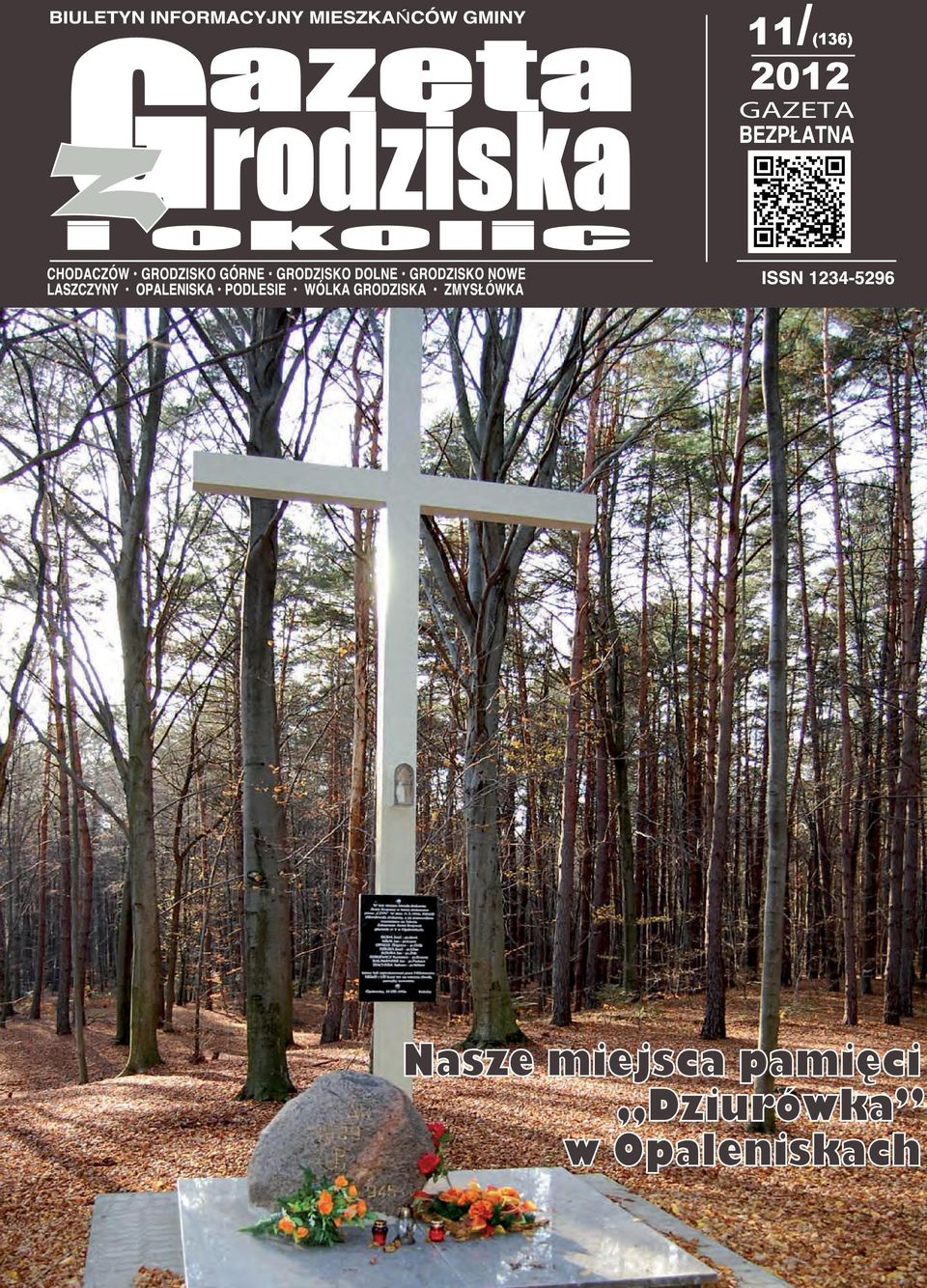 